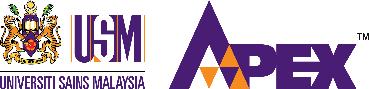 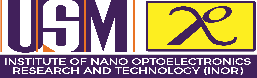 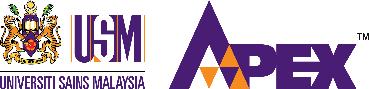 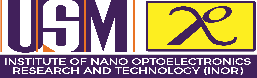 INSTITUTE OF NANO OPTOELECTRONICSRESEARCH AND TECHNOLOGY (INOR)UNIVERSITI SAINS MALAYSIA (USM)Block A, Ground Floor, SAINS@USM, No.10, Persiaran Bukit Jambul 11900 Bayan Lepas, Penang, Malaysia.T:+604-653 5637/5638 | F:+604-653 5639MOCVD GROWN SAMPLE REQUEST FORMRequestor Name:Contact No.:EmailEmail::DateDateDate:School/Company :Category:INOR Staff/StudentINOR Staff/StudentINOR Staff/StudentOther Dept.Other Dept.Other Dept.Other Dept.:Sample Type:PowderThin FilmThin FilmThin FilmThin FilmNo. of SampleNo. of Sample:Materials:Substrate:Please Tick Appropriate BoxPlease Tick Appropriate BoxPlease Tick Appropriate BoxPlease Tick Appropriate BoxPlease Tick Appropriate BoxPlease Tick Appropriate BoxPlease Tick Appropriate BoxPlease Tick Appropriate BoxPlease Tick Appropriate BoxPlease Tick Appropriate BoxMETAL ORGANIC CHEMICAL VAPOUR DEPOSITION [MOCVD]METAL ORGANIC CHEMICAL VAPOUR DEPOSITION [MOCVD]METAL ORGANIC CHEMICAL VAPOUR DEPOSITION [MOCVD]METAL ORGANIC CHEMICAL VAPOUR DEPOSITION [MOCVD]METAL ORGANIC CHEMICAL VAPOUR DEPOSITION [MOCVD]METAL ORGANIC CHEMICAL VAPOUR DEPOSITION [MOCVD]METAL ORGANIC CHEMICAL VAPOUR DEPOSITION [MOCVD]METAL ORGANIC CHEMICAL VAPOUR DEPOSITION [MOCVD] (run per hour/standard sample) (run per hour/standard sample) (run per hour/standard sample) (run per hour/standard sample)StructureStructureStructureStructureSubstrateSubstrateSubstrateSingle layerC-Plane Flat Sapphire Substrate (FSS)Few layers [<5 layers]C-Plane Patterned Sapphire Substrate (PSS)Full device [LED, Photodetector & etc.]GaN* Please attach the schematic of the planned structure with thickness.* Please attach the schematic of the planned structure with thickness.* Please attach the schematic of the planned structure with thickness.* Please attach the schematic of the planned structure with thickness.* Please attach the schematic of the planned structure with thickness.* Please attach the schematic of the planned structure with thickness.Expected results [e.g. Indium composition, n-doping, p-doping]:Expected results [e.g. Indium composition, n-doping, p-doping]:Expected results [e.g. Indium composition, n-doping, p-doping]:Expected results [e.g. Indium composition, n-doping, p-doping]:Expected results [e.g. Indium composition, n-doping, p-doping]:Expected results [e.g. Indium composition, n-doping, p-doping]:Other information about the sample (e.g. sample stability/temperature) :Other information about the sample (e.g. sample stability/temperature) :Requestor Signature:                Supervisor Approval:(if Students, need to get the approval from Supervisor) 